Coffins, Shrouds or Urns for Use in the Woodland Burial GroundCoffins, shrouds or urns for use in the burial ground must consist of biodegradable materials as far as possible. This means that everything to be buried – including the coffin and the clothes worn by the deceased must be biodegradable.   Examples of coffin, urn and shroud types are: Wood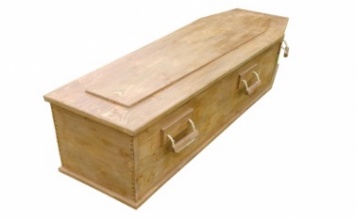 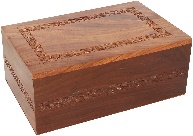 Willow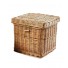 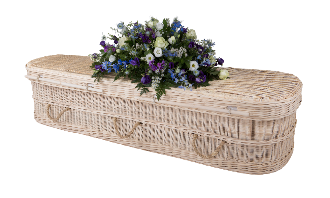 Wicker 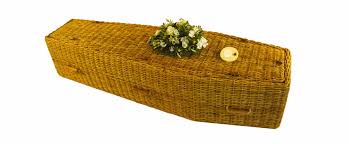 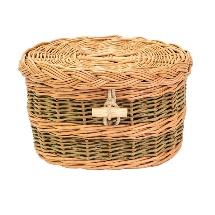 Bamboo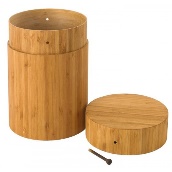 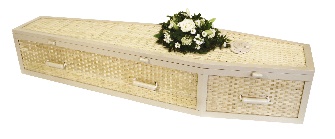 Wool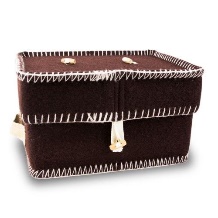 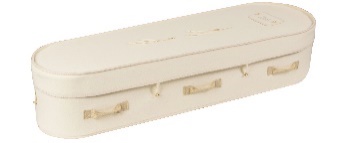 Banana Leaf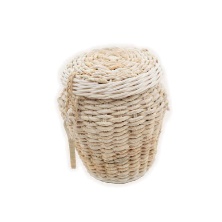 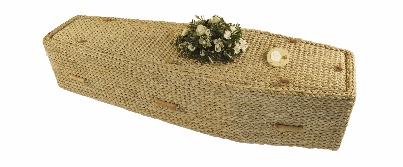 Cardboard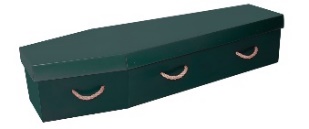 Sand urns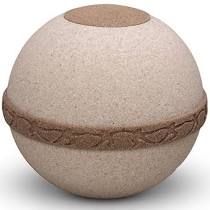 Cotton or Wool Shrouds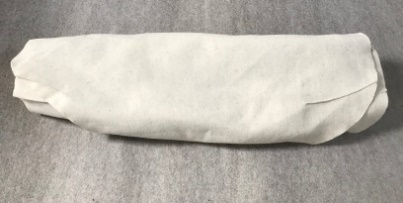 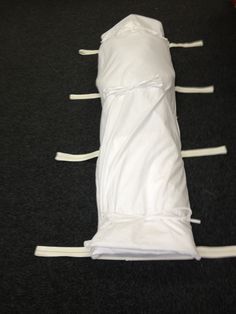 